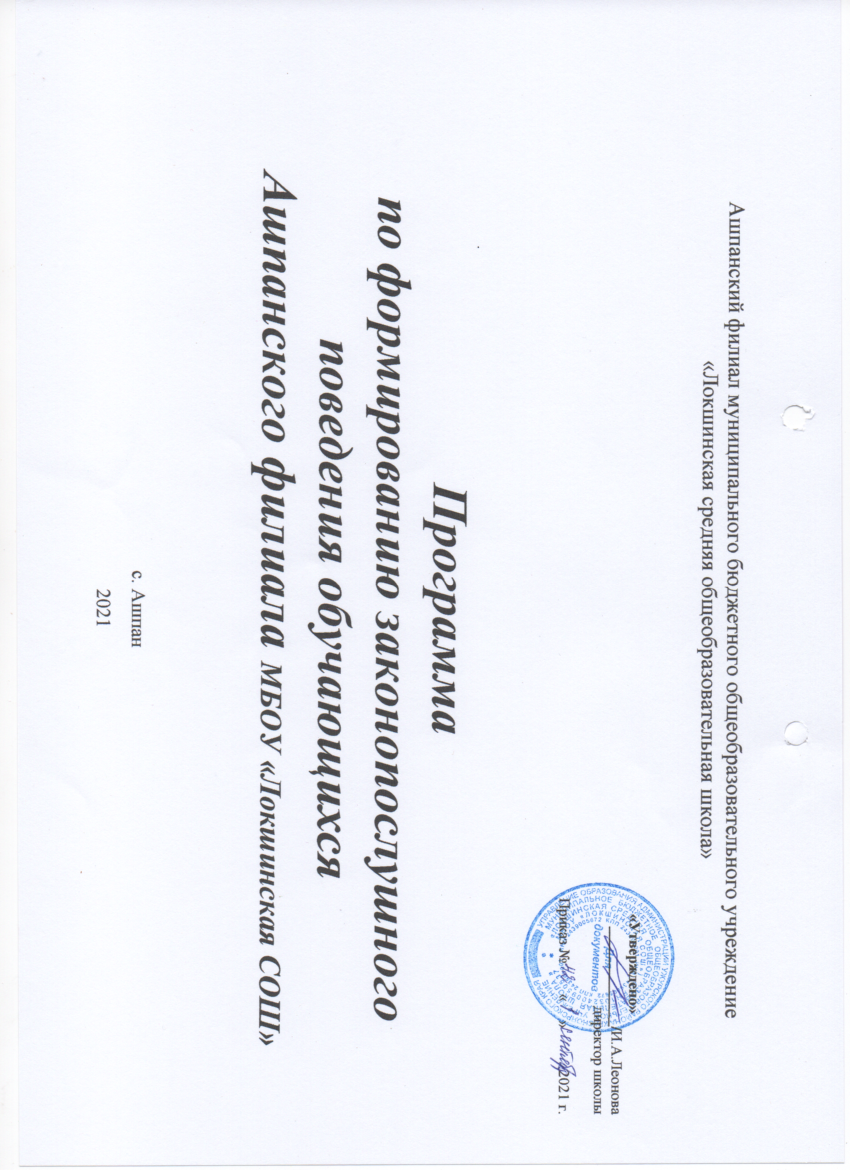 Паспорт программыПояснительная запискаПравовое воспитание является одним из важных условий формирования правовой культуры и законопослушного поведения человека в обществе.  Воспитание правовой культуры и законопослушного поведения школьников – это целенаправленная система мер, формирующая установки гражданственности, уважения и соблюдения права, цивилизованных способов решения споров, профилактики правонарушений. Пребывание ребенка в школе целесообразно рассматривать как этап его жизни, предполагающий создание условий не только для физического оздоровления, но и для личностного роста молодого человека, для формирования законопослушного гражданина. Воспитание правовой культуры и законопослушного поведения школьников необходимо рассматривать как фактор проявления правовой культуры личности. К структурным элементам правовой культуры личности относится знание системы основных правовых предписаний, понимание принципов права, глубокое внутреннее уважение к праву, законам, законности и правопорядку, убежденность в необходимости соблюдения их требованию, активная жизненная позиция в правовой сфере и умение реализовывать правовые знания в процессе правомерного социальноактивного поведения. Система правового воспитания должна быть ориентирована на формирование привычек и социальных установок, которые не противоречат требованиям юридических норм. Центральной задачей правового  воспитания является достижение такого положения, когда уважение к праву становится непосредственным, личным убеждением школьника. Важно, чтобы обучающиеся хорошо ориентировались в вопросах законности и правопорядка, знали правоохранительные органы, систему судов в РФ, ориентировались в вопросах правомерного поведения, знали правонарушения и юридическую ответственность, которая предусмотрена за них. Необходимо уделить внимание понятиям «доброта», «порядочность», вопросам морали, морального облика, кодекса чести. В этом состоит уникальность  воспитания правовой культуры, формирования законопослушного поведения школьников. В Федеральном Законе «Об основах системы профилактики безнадзорности и правонарушений несовершеннолетних» №120 от   24.06.1999г. (с изменениями на 13.07.2015), ст.14.5  подчеркнута необходимость разработки и внедрения в практику работы образовательных учреждений программы и методики, направленные на формирование законопослушного поведения несовершеннолетних. В  последние годы проблема безнадзорности, беспризорности детей школьного возраста стала  одной из главных. Рост  правонарушений  и  преступности в обществе, а  следовательно и в среде школьников, рост неблагополучных семей, а также семей находящихся в социально-опасном положении и  не занимающихся воспитанием, содержанием детей  является  основанием воспитания правовой культуры, формирования законопослушного поведения  как учащихся, так и их родителей. Практическая направленность правового воспитания, формирования законопослушного гражданина предполагает, что недостаточно иметь юридическую информацию, важно уметь грамотно ею пользоваться. Только тогда право защищает человека. В процессе учёбы школьники должны освоить специальные умения и навыки, научиться законным и нравственным способом защиты прав и свобод. Гражданское общество начинается с  воспитания гражданина. Общая характеристика содержания работы.3.1. Основные аспекты Программы:Ликвидация пробелов в знаниях обучающихся является важным компонентом в системе ранней профилактики асоциального поведения. Ежедневный контроль успеваемости со стороны классного руководителя и родителей позволяют своевременно принять меры к ликвидации пробелов в знаниях путем проведения индивидуальной работы с такими обучающимися, организовать помощь педагогу-предметнику с неуспевающими учениками. Работа с обучающимися, пропускающими занятия без уважительной причины, является вторым важным звеном в воспитательной и учебной работе, обеспечивающим успешную профилактику правонарушений.  Организация досуга обучающихся. Широкое вовлечение несовершеннолетних в занятия спортом, художественное творчество, кружковую работу - одно из важнейших направлений воспитательной деятельности, способствующее развитию творческой инициативы ребенка, активному полезному проведению досуга, формированию законопослушного 	поведения. Классными руководителями должны приниматься меры по привлечению в спортивные секции, объединения дополнительного образования широкого круга обучающихся, особенно детей «группы риска».  Пропаганда здорового образа жизни должна исходить из потребностей детей и их естественного природного потенциала.  Правовое воспитание. Широкая пропаганда среди обучающихся, их родителей (законных представителей) правовых знаний – необходимое звено в профилактике асоциального поведения. Проведение бесед на классных часах, родительских собраниях о видах ответственности за те или иные противоправные поступки, характерные для подростковой среды виды преступлений, понятий об административной, гражданско-правовой, уголовной ответственности несовершеннолетних и их родителей дают мотивацию на ответственность за свои действия. Профилактика наркомании и токсикомании. Создание условий для реализации в образовательном учреждении эффективной программы антинаркотического воспитания школьников; формирование у обучающихся стойкой негативной установки по отношению к употреблению психоактивных веществ как способу решения своих проблем или проведения досуга. Предупреждение вовлечения обучающихся в экстремистские организации. Весь педагогический коллектив поводит работу по предупреждению вовлечения обучающихся в экстремистские настроенные организации и группировки. К участию в массовых беспорядках, хулиганских проявлениях во время проведения спортивных мероприятий, распространению идей, пропагандирующих межнациональную, межрелигиозную рознь привлекаются обучающихся старших классов. Работа по выявлению несовершеннолетних и семей, находящихся в социально-опасном положении. При выявлении негативных фактов классные руководители информируют Совет профилактики школы. Классные руководители знакомятся с жилищными условиями обучающихся, в домашней обстановке проводят беседы с родителями, взрослыми членами семьи, составляют акты обследования жилищных условий, выясняют положение ребенка в семье, его взаимоотношения с родителями. Некоторые посещения проводятся с сотрудниками ПДН органов внутренних дел, особенно в семьи, состоящие на учете в ПДН. 9. Проведение индивидуальной профилактической работы. Одним из важнейших направлений профилактической школьной деятельности является выявление, постановка на профилактический учет обучающихся с асоциальным поведением, индивидуальная работа с ними. 2.Структура программыУстройство программы - модульное. В каждом модуле пакет вариативных учебно-методических материалов, содержащий теоретические положения, практические занятия определенного тематического содержания с базовым законодательным аспектом. Каждый модуль может использоваться самостоятельно, вместе с тем все они связаны единой темой программы: «Формирование законопослушного поведения несовершеннолетних».                       Программа разработана с учетом закономерностей половозрастного развития и ориентирована на различный возраст обучающихся.  По возрасту наиболее значимо выделение группы детей младшего школьного возраста  (7 - 10 лет), среднего школьного возраста (11 – 14 лет), старшего подросткового возраста (15 – 16 лет).В соответствии с этим курс состоит из трех  модулей:  Модуль:  «Я познаю себя» (для обучающихся 1-4 классов),   Модуль:  «Я и они» (для обучающихся 5-7 классов),  Модуль:  «Я познаю других» (для обучающихся 8-9 классов),    Продолжительность программы 1 учебный год. План мероприятий по реализации программыДанная программа предполагает использование различных подходов при работе с подростками: Информационный подход, который фокусируется на повышении уровня информированности подростков по  правовым аспектам законодательства. Приобретение и развитие общих жизненных навыков, которые  помогут принять правильное решение при возникновении проблемных ситуаций. Освоение социальных навыков, дающих возможность приобрести навыки противостояния социальному давлению. Формы работы: Классный час Беседа Дискуссия Ролевая игра Видеолекторий Тренинги Форсайт-сессия - Брейн-ринг Правовой квест. 5. Учебно-тематический план по реализации программы по формированию законопослушного поведения несовершеннолетних. МОДУЛЬ: «Я познаю себя» (1-4 класс) Международные документы о правах ребенка. Правила поведения обучающихся. Для чего они нужны? Мои права и права других людей. Мои обязанности. Вредные привычки и борьба с ними. МОДУЛЬ: «Я и они» (5-7 класс). Возраст, с которого наступает уголовная ответственность. Права и обязанности школьника. Курение: мифы и реальность. Хулиганство как особый вид преступлений несовершеннолетних. МОДУЛЬ: «Я познаю других» (8-9 класс) Критерии взрослости. Способы борьбы со стрессом. Взаимоотношения полов. Что такое ответственность? Человек и наркотики: кому и зачем это нужно. Алкоголь: мифы и реальность. Учимся решать конфликты. Тематика лекций для родителей. Законы воспитания в семье. Какими им быть? (1 класс). Воспитание ненасилием в семье. (2 класс). Как научить сына или дочь говорить «нет»? (3 класс). Детская агрессивность, ее причины и последствия. (4 класс). За что ставят на учет в полиции? (5 класс). Свободное время - для души и с пользой, или Чем занят ваш ребенок? (6 класс). Как уберечь подростка от насилия? (7 класс). Конфликты с собственным ребенком и пути их разрешения. (8 класс). Как научиться быть ответственным за свои поступки? (9 класс).  Наименование программы Программа по формированию законопослушного поведения обучающихся Ашпанского филиала МБОУ «Локшинская СОШ» Разработчики программы Муниципальное казенное учреждение «Управление образования Ужурского района» Ашпанский филиал МБОУ «Локшинская СОШ»Основание для разработки Федеральный закон от 24.06.1999 № 120-ФЗ «Об основах системы профилактики безнадзорности и правонарушений несовершеннолетних»; Федеральный закон от 29.12.2012 № 273-ФЗ «Об образовании в Российской Федерации»; Закон Красноярского края от 31.10.2002 № 4-608 «О системе профилактики безнадзорности и правонарушений несовершеннолетних»; Конвенция о правах ребенка от 26.01.1990; Федеральный закон от 24.07.1998 № 124-ФЗ «Об основных гарантиях прав ребенка в Российской Федерации». Цель Программы Формирование и развитие правовых знаний и правовой культуры школьников, законопослушного поведения и гражданской ответственности; развитие правового правосознания; профилактика безнадзорности, правонарушений и преступлений школьников, воспитание основ безопасности. Задачи Программы Активизация разъяснительной работы среди обучающихся и родителей по правовым вопросам и разрешению конфликтных ситуаций в семье. формирование навыков здорового образа жизни и ценностного отношения к своему здоровью; повышение компетентности педагогических работников по приоритетным вопросам профилактики безнадзорности и правонарушений; организация и проведение мероприятий по предупреждению правонарушений, преступлений и асоциального поведения школьников; оказание социально-психологической и педагогической помощи обучающимся, имеющим отклонения в развитии, поведении, обучении. Исполнители программы Ашпанский филиал МБОУ «Локшинская СОШ»Ожидаемые результаты реализации Программы Снижение количества обучающихся, состоящих на различных профилактических учетах; Увеличение доли родителей, задействованных в организации и проведении образовательных событий; Снижение количества несовершеннолетних, совершающих правонарушения; Снижение количества конфликтных ситуаций среди участников образовательных отношений; Снижение количества обучающихся систематически пропускающих учебные занятия; - Увеличение доли детей, охваченных внеурочной занятостью, в том числе в объединениях физкультурно-спортивной направленности.  № Мероприятия Сроки Ответственные 1 Составление социальных паспортов классов и школы. Сентябрь Классные 	руководители, 	социальные педагог 2Сбор информации о детях и семьях, стоящих  на разных формах учета, формирование и  корректировка банка данных.  Сентябрь, в течение учебного года Социальные педагог 3 Вовлечение обучающихся в объединения дополнительного образования, внеурочную занятость. В течение всего года Классные руководители, заместители директоров по воспитательной работе4 Мониторинг внеурочной занятости обучающихся1 раз в четверть Классные руководители, заместители директоров по воспитательной работе, 5 Мониторинг занятости обучающихся в каникулярное время (в том числе обучающихся, состоящих на разных формах учета). 1 раз в четверть Классные руководители, заместители директоров по воспитательной работе, 6 Деятельность по программе всеобуча: контроль за посещением занятий; участие в рейдах; В течение года Классные 	руководители, 	социальные педагог. 7 Участие 	в 	межведомственных 	акциях 	и мероприятиях: «Досуг», «Помоги пойти учиться», 	информационной 	кампании 	"Вместе 	защитим наших детей", акции "Молодежь выбирает жизнь!", акции 	«Спорт 	– 	альтернатива 	пагубным привычкам!», "Единый урок по безопасности в сети Интернет", «Большое родительское собрание», «День правовой помощи детям». В течение года Специалисты органов и учреждений системы профилактики. 8 Проведение социально-психологического  тестирования обучающихся 7-9 классов. Октябрь-ноябрь Педагог-психолог 9 Организация психолого-педагогического сопровождения образовательного процесса в образовательных организациях в части взаимодействия с родителями по вопросам профилактики аддиктивного, суицидального поведения, жестокого обращения и насилия в семье, просвещение родителей в области педагогики, детской психологии и возрастной физиологии. В течение года ОУ, ПМПК 10 Проведение классных часов, родительских собраний по проблемам ПАВ, беседы с детьми и родителями, имеющих отклонения в поведении.  В течение учебного года Классные руководители, заместитель 	директора воспитательной работе. по 11 Организация своевременного обмена информацией по фактам причинения вреда здоровью несовершеннолетним в результате совершения противоправных действий, пострадавших от несчастных случаев, суицидальных попыток и нуждающихся в помощи государства в рамках компетенции органов и учреждений системы профилактики безнадзорности и правонарушений несовершеннолетних. В течение года социальный педагог.12 Проведение разъяснительной работы среди обучающихся по предупреждению экстремизма, терроризма и их проявлений в подростковой среде с приглашением представителей правоохранительных органов, духовенства. В течение года Заместители директоров по воспитательной работе, классные руководители, социальный педагог.Заместители директоров по воспитательной работе, классные руководители, социальный педагог.13 Проведение школьных и муниципальных  этапов Всероссийских спортивных соревнований школьников "Президентские состязания", Всероссийских спортивных игр школьников "Президентские спортивные игры" ("Школьная спортивная лига"). сентябрь - май 	«Ужурская 	спортивная школа», учитель физкультуры.	«Ужурская 	спортивная школа», учитель физкультуры.14 Организация и проведение мероприятий, направленных на пропаганду здорового образа жизни, в том числе спортивных соревнований, праздников здоровья и т.д. В течение года Классные руководители, заместители директоров по воспитательной работе, учителя физкультуры, социальный педагог.Классные руководители, заместители директоров по воспитательной работе, учителя физкультуры, социальный педагог.15 Проведение 	заседаний 	Совета 	профилактики правонарушений. 1 раз в четверть (по 	мере необходимости) Социальный педагог.Социальный педагог.16 Рейды по неблагополучным семьям, семьям обучающихся группы риска. Обследование условий жизни опекаемых детей (в соответствии с планом, по необходимости) В течение года Классные руководители, социальный педагог.Классные руководители, социальный педагог.17 Организация летнего отдыха и занятости обучающихся (в том числе несовершеннолетних состоящих на разных формах учета и выпускников 9 классов). Март-август Классные руководители, социальный педагог.Классные руководители, социальный педагог.18 Организация и проведение ежегодного районного родительского собрания. Декабрь  УО УО 19 Работа служб медиации образовательных учреждений. В течение года Медиатор ОУ Медиатор ОУ 20 Система классных часов по программе. В течение года Классные руководители Классные руководители 21 Организация и проведение совещаний, практических семинаров, «круглых столов» для педагогов по вопросам выстраивания работы по профилактике безнадзорности и  правонарушений несовершеннолетних.  В течение года Директор,  социальный педагог.Директор,  социальный педагог.